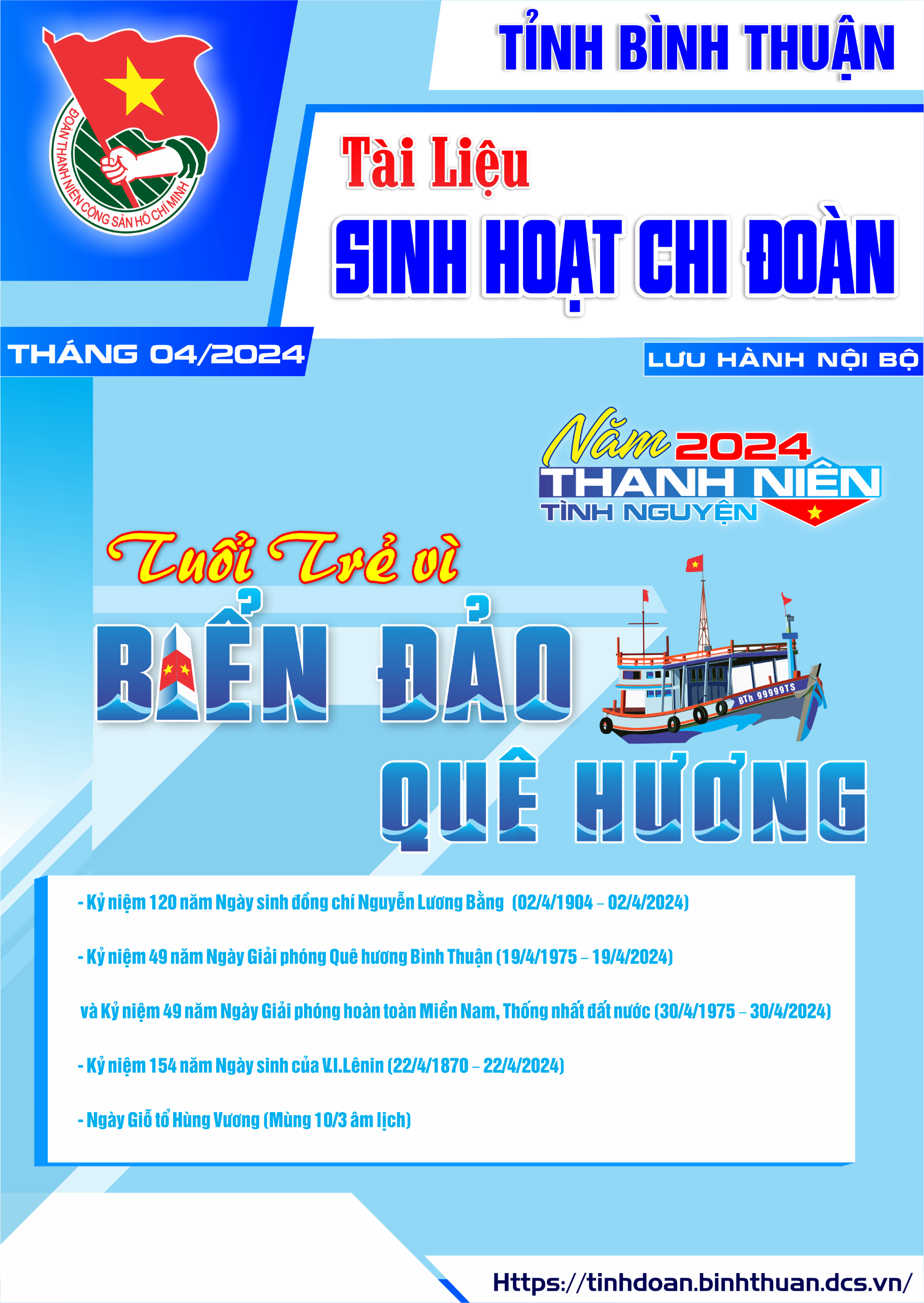 Đồng chí Nguyễn Lương Bằng (Bí danh Sao Đỏ, Hai Nam, Triệu Vân…) thường được các đồng chí cùng thời gọi là Anh cả, sinh ngày 02/4/1904 tại thôn Đông, xã Đoàn Lâm, tổng Đoàn Lâm, huyện Thanh Miện, nay là xã Thanh Tùng, huyện Thanh Miện, tỉnh Hải Dương trong một gia đình nghèo có truyền thống yêu nước.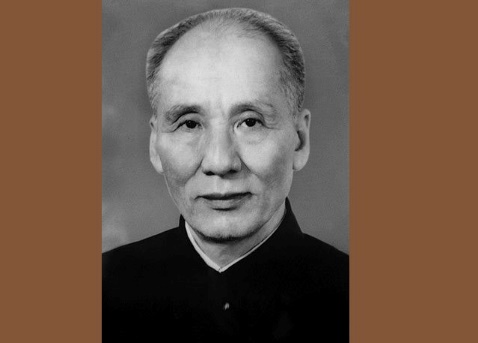 Xem thêm tài liệu tại đây PHẦN THỨ NHẤT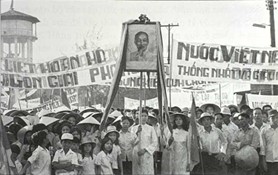 Chặng đường lịch sử, chiến công oanh liệt của sự nghiệp chống Mỹ cứu nước, giải phóng hoàn toàn miền Nam, thống nhất đất nướcI. Bối cảnh quốc tế và trong nướcSau Chiến tranh thế giới thứ hai, đế quốc Mỹ có tiềm lực rất mạnh, nổi lên cầm đầu phe đế quốc hiếu chiến với âm mưu bá chủ thế giới. Sau thất bại của thực dân Pháp ở Điện Biên Phủ, chủ nghĩa thực dân cũ sụp đổ, đế quốc Mỹ nhảy vào miền Nam Việt Nam, áp đặt chủ nghĩa thực dân mới, âm mưu chia cắt lâu dài đất nước ta. Lúc này trên thế giới đã phân chia thành hai hệ thống đối đầu gay gắt bằng cuộc “chiến tranh lạnh” và chạy đua vũ trang quyết liệt. Hệ thống chủ nghĩa xã hội (XHCN), phong trào công nhân ở các nước tư bản, phong trào giải phóng dân tộc ở khắp nơi trên thế giới dâng cao.Trong nước, sau chín năm kháng chiến chống thực dân Pháp, miền Bắc được giải phóng và bước vào thời kỳ xây dựng chủ nghĩa xã hội, miền Nam vẫn dưới ách thống trị của đế quốc Mỹ và tay sai. Đấu tranh giải phóng miền Nam, thống nhất đất nước trở thành nhiệm vụ thiêng liêng của toàn dân tộc ta.II. Những bước phát triển của cuộc kháng chiếnCuộc kháng chiến chống Mỹ cứu nước của nhân dân ta trải qua gần 21 năm, là cuộc kháng chiến lâu dài, gian khổ và nhiều thách thức, ác liệt. Đảng và nhân dân ta phải đấu trí và đấu sức chống tên đế quốc giàu mạnh và hung bạo nhất trong phe đế quốc. Cuộc kháng chiến này đã trải qua nhiều giai đoạn, phải đối phó lần lượt với các kế hoạch, chiến lược chiến tranh của đế quốc Mỹ.1. Giai đoạn từ tháng 7/1954 đến hết năm 1960: Đấu tranh giữ gìn lực lượng, chuyển dần sang thế tiến công, làm thất bại bước đầu phương thức chủ nghĩa thực dân mới của đế quốc Mỹ.Những chiến thắng oanh liệt trong kháng chiến chống thực dân Pháp mà đỉnh cao là Chiến thắng Điện Biên Phủ năm 1954 đã buộc thực dân Pháp và can thiệp Mỹ phải ký Hiệp định Giơnevơ về chấm dứt chiến tranh, lập lại hòa bình ở Việt Nam và Đông Dương, cam kết tôn trọng độc lập, chủ quyền và toàn vẹn lãnh thổ của Việt Nam, Campuchia và Lào. Nhưng với những mưu đồ đã dự tính từ trước, đế quốc Mỹ trắng trợn phá hoại Hiệp định Giơnevơ, hất cẳng Pháp, gạt bỏ những thế lực tay sai của Pháp, dựng lên chính quyền tay sai Ngô Đình Diệm, thực hiện chính sách thực dân mới, mưu đồ chia cắt lâu dài đất nước ta. Chính quyền Mỹ - Diệm tập trung thực hiện biện pháp “tố cộng”, “diệt cộng” đàn áp, khủng bố  phong trào yêu nước, trả thù những người kháng chiến cũ, tiêu diệt cơ sở cách mạng ở miền Nam, ban hành Luật 10/59 “đặt cộng sản ra ngoài vòng pháp luật”, biến cả miền Nam thành nơi tràn ngập nhà tù, trại giam, trại tập trung. Cách mạng miền Nam bị dìm trong biển máu.Đứng trước tình thế mới, Đảng ta và Chủ tịch Hồ Chí Minh đã lãnh đạo quân và dân cả nước thực hiện đồng thời hai nhiệm vụ chiến lược: Một là tiến hành cách mạng xã hội chủ nghĩa ở miền Bắc, xây dựng miền Bắc thành căn cứ vững mạnh của cách mạng cả nước. Hai là cách mạng dân tộc dân chủ nhân dân ở miền Nam nhằm giải phóng miền Nam khỏi ách thống trị của đế quốc Mỹ và tay sai, thực hiện thống nhất nước nhà.Thực hiện nhiệm vụ trên, miền Bắc tích cực triển khai những công việc bộn bề sau chiến tranh, nhanh chóng tổ chức cuộc sống mới. Trong ba năm (1958- 1960), chúng ta đã hoàn thành về cơ bản công cuộc cải tạo XHCN, căn bản xoá bỏ chế độ bóc lột, bước đầu xây dựng, phát triển kinh tế, văn hoá, xã hội theo con đường đi lên CNXH, chuẩn bị một số nội dung cho cách mạng cả nước trong giai đoạn mới. Ở miền Nam, cuộc đấu tranh diễn ra vô cùng khó khăn, ác liệt, nhưng đại bộ phận nhân dân vẫn một lòng theo Đảng, bất khuất chống áp bức, khủng bố, bảo vệ lực lượng cách mạng.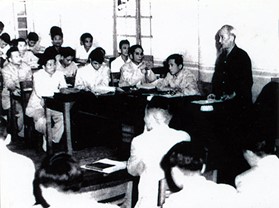 Nghị quyết 15 của Trung ương Đảng ra đời, xác định rõ mục tiêu, phương pháp cách mạng miền Nam, mối quan hệ chiến lược của cách mạng hai miền, giữa cách mạng Việt Nam và cách mạng thế giới; phản ánh đúng nhu cầu của lịch sử, giải quyết kịp thời yêu cầu phát triển của cách mạng miền Nam; định hướng và động viên nhân dân miền Nam vùng lên đấu tranh, tạo ra phong trào Đồng Khởi (1959 - 1960), xoay chuyển tình thế cách mạng miền Nam, làm tan rã hàng loạt bộ máy của ngụy quyền ở các thôn, xã.2. Giai đoạn từ đầu năm 1961 đến giữa năm 1965: Giữ vững và phát triển thế tiến công, đánh bại chiến lược “Chiến tranh đặc biệt” của đế quốc MỹTừ cuối năm 1960, đế quốc Mỹ thay đổi chiến lược, chuyển sang chiến lược “Chiến tranh đặc biệt” đối phó với cách mạng miền Nam. Đó là chiến lược dùng quân đội ngụy tay sai làm công cụ tiến hành chiến tranh, càn quét, dồn dân vào ấp chiến lược, đưa 10 triệu nông dân miền Nam vào các trại tập trung, tách lực lượng cách mạng ra khỏi nhân dân. Cuộc đấu tranh của nhân dân miền Nam chuyển sang giai đoạn mới, từ khởi nghĩa từng phần lên chiến tranh cách mạng, kết hợp song song cả đấu tranh vũ trang và đấu tranh chính trị, đánh địch bằng cả ba mũi giáp công, trên cả ba vùng chiến lược, làm phá sản chiến lược “Chiến tranh đặc biệt” của đế quốc Mỹ và tay sai.Trên miền Bắc, các mặt trận kinh tế, văn hoá, an ninh quốc phòng đều có bước phát triển mới. Quân và dân miền Bắc thực hiện kế hoạch 5 năm lần thứ nhất, vừa sản xuất vừa sẵn sàng chiến đấu và chi viện cho miền Nam.3. Giai đoạn từ giữa năm 1965 đến hết năm 1968: Đảng phát động toàn dân chống Mỹ cứu nước, đánh bại chiến lược “Chiến tranh cục bộ” của đế quốc Mỹ ở miền Nam, đánh thắng cuộc phá hoại bằng không quân và hải quân lần thứ nhất ở miền Bắc.Trước nguy cơ phá sản của “Chiến tranh đặc biệt”, đế quốc Mỹ chuyển sang chiến lược “Chiến tranh cục bộ”, sử dụng quân đội Mỹ là lực lượng cơ động chủ yếu nhằm tiêu diệt bộ đội chủ lực ta; dùng ngụy quân, ngụy quyền để bình định, kìm kẹp nhân dân, âm mưu đánh bại cách mạng miền Nam trong vòng 25 đến 30 tháng (từ giữa 1965 đến hết 1967), đẩy mạnh chiến tranh phá hoại miền Bắc bằng không quân và hải quân.Trên chiến trường miền Nam, quân và dân ta đã đánh thắng quân xâm lược Mỹ ngay từ những trận đầu khi chúng vừa đổ bộ vào. Tiếp theo những trận thắng oanh liệt ở Núi Thành, Vạn Tường, Plâyme, Đất Cuốc, Bầu Bàng, ta lại đánh bại 3 cuộc hành quân lớn của Mỹ vào miền Đông Nam Bộ, đánh thắng lớn ở các chiến trường Tây Nguyên, miền Tây khu V, Đường 9, đồng bằng Nam Bộ và các mục tiêu chủ yếu của địch ở các thành phố lớn. 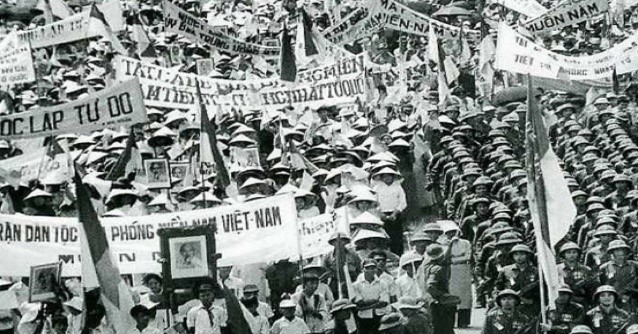 Quân dân miền Bắc tiếp tục đánh trả cuộc tiến công của Mỹ bằng không quân và hải quân, giành những thắng lợi lớn trên nhiều mặt, bảo đảm giao thông thông suốt, chi viện sức người, sức của ngày càng lớn cho miền Nam.Cuộc Tổng tiến công và nổi dậy Tết Mậu Thân năm 1968 đã giáng một đòn quyết định vào chiến lược “Chiến tranh cục bộ” của đế quốc Mỹ, buộc chúng phải xuống thang chiến tranh và ngồi vào bàn đàm phán với ta tại Hội nghị Pari, đưa cuộc kháng chiến chống Mỹ cứu nước của dân tộc ta bước vào giai đoạn mới.4. Giai đoạn từ năm 1969 đến năm 1973: Phát huy sức mạnh liên minh chiến đấu Việt Nam với Lào, Campuchia, làm thất bại một bước chiến lược “Việt Nam hoá chiến tranh”, đánh bại cuộc chiến tranh phá hoại bằng không quân và hải quân lần thứ hai ở miền Bắc, tạo thế mạnh trong đàm phán.Đế quốc Mỹ thi hành chiến lược “Việt Nam hoá chiến tranh”, từng bước mở rộng chiến tranh sang Campuchia và Lào. Thủ đoạn xảo quyệt của Mỹ là thực hiện chiến tranh hủy diệt và chiến tranh giành dân, chiến tranh bóp nghẹt để làm suy yếu cuộc kháng chiến của nhân dân ta trên cả hai miền Nam - Bắc.Quân và dân ta phối hợp với quân, dân hai nước Lào và Campuchia đánh bại một bước quan trọng chiến lược “Việt Nam hoá chiến tranh”. Những thắng lợi của chiến tranh cách mạng ba nước Đông Dương trong hai năm 1970 - 1971 đã tạo thuận lợi cho cuộc kháng chiến chống Mỹ, cứu nước của nhân dân ta.Nhờ chuẩn bị tốt lực lượng, nhằm đúng thời cơ, quân và dân ta đã liên tiếp giành thắng lợi lớn trên chiến trường, nhất là cuộc tiến công chiến lược năm 1972 và đánh bại cuộc chiến tranh phá hoại lần thứ hai ở miền Bắc, nổi bật là đánh thắng cuộc tập kích chiến lược bằng máy bay B52 của Mỹ, làm thay đổi cục diện chiến trường, cục diện chiến tranh.Trong đàm phán, chúng ta cũng khôn khéo tiến công địch, phối hợp chặt chẽ giữa “đánh và đàm”, buộc Mỹ phải ký Hiệp định Pari, rút hết quân Mỹ và quân các nước chư hầu ra khỏi miền Nam. Tương quan lực lượng thay đổi hẳn, có lợi cho ta, tạo điều kiện cơ bản nhất để ta giành thắng lợi cuối cùng.5. Giai đoạn từ cuối năm 1973 đến ngày 30/4/1975: Tạo thế và lực, tạo thời cơ, kiên quyết tiến hành cuộc Tổng tiến công và nổi dậy mùa Xuân 1975, kết thúc thắng lợi trọn vẹn cuộc kháng chiến chống Mỹ cứu nước, giải phóng hoàn toàn miền Nam, thống nhất đất nước.Sau khi ký Hiệp định Pari, mặc dù buộc phải rút hết quân nhưng đế quốc Mỹ vẫn tiếp tục âm mưu dùng ngụy quân, ngụy quyền làm công cụ để thực hiện chủ nghĩa thực dân mới ở miền Nam Việt Nam. Mỹ tăng cường tiền của, vũ khí, phương tiện chiến tranh cho ngụy lấn đất, giành dân, khống chế nhân dân, thực hiện các hoạt động ngoại giao xảo quyệt hòng ngăn chặn sự phát triển của cách mạng miền Nam. Đến tháng 5/1973, xu thế chống phá Hiệp định Pari của địch ngày càng tăng. Chúng điên cuồng đánh phá hòng xoá bỏ vùng giải phóng của ta, đẩy lùi lực lượng cách mạng.Tháng 7/1973, Hội nghị Trung ương Đảng lần thứ 21 đã khẳng định con đường cách mạng miền Nam vẫn là con đường bạo lực và đề ra các nhiệm vụ lớn cho hai miền Nam - Bắc.Nửa cuối năm 1974, cuộc chiến tranh của quân và dân ta ở miền Nam chống lại chiến lược “Việt Nam hoá chiến tranh” đã giành được thắng lợi. Ta ngày càng mạnh lên, ngụy ngày càng suy yếu rõ rệt. Nước Mỹ lâm vào khủng hoảng nội bộ.Tháng 7/1974, Đảng ta chỉ đạo Bộ Tổng tham mưu Quân đội nhân dân Việt Nam xây dựng kế hoạch chiến lược giải phóng miền Nam trong hai năm 1975- 1976, nếu thời cơ đến sẽ giải phóng miền Nam trong năm 1975.Thắng lợi toàn miền, nhất là của miền Đông Nam Bộ, đặc biệt là chiến thắng Phước Long cuối năm 1974 - đầu năm 1975 càng cho thấy thực tế suy yếu của quân ngụy Sài Gòn và khả năng Mỹ khó quay trở lại Việt Nam. Đảng ta nhận định thời cơ giải phóng hoàn toàn miền Nam đã đến.Cuộc Tổng tiến công và nổi dậy mùa Xuân năm 1975 bắt đầu từ ngày 4/3/1975 bằng 3 đòn chiến lược: Chiến dịch Tây Nguyên mở đầu bằng trận đột phá đánh chiếm Buôn Ma Thuột, giải phóng Tây Nguyên; Chiến dịch giải phóng Huế - Đà Nẵng và Chiến dịch Hồ Chí Minh giải phóng Sài Gòn - Gia Định kết thúc vào ngày 30/4/1975. Qua gần 2 tháng chiến đấu với sức mạnh áp đảo về chính trị và quân sự, quân và dân ta đã giành được toàn thắng, kết thúc 21 năm kháng chiến chống đế quốc Mỹ xâm lược.6. Ý nghĩa lịch sử- Đối với Việt Nam: Thắng lợi của nhân dân ta trong cuộc kháng chiến chống Mỹ, cứu nước là thành quả vĩ đại nhất của sự nghiệp giải phóng dân tộc,  thống nhất đất nước do Đảng ta và Chủ tịch Hồ Chí Minh lãnh đạo; là trang sử hào hùng và chói lọi trên con đường dựng nước và giữ nước mấy ngàn năm của dân tộc. Nhân dân ta đánh thắng kẻ thù lớn mạnh và hung hãn nhất của loài người tiến bộ; kết thúc oanh liệt cuộc chiến đấu 30 năm giành độc lập tự do, thống nhất đất nước; chấm dứt ách thống trị hơn một thế kỷ của chủ nghĩa thực dân cũ và mới trên đất nước ta; đánh dấu bước ngoặt quyết định trong lịch sử dân tộc, đưa đất nước ta bước vào kỷ nguyên độc lập tự do, cả nước đi lên Chủ nghĩa xã hội.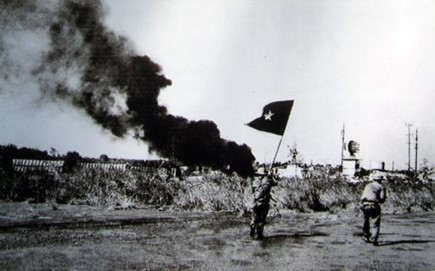 - Đối với thế giới: Thắng lợi của nhân dân ta trong cuộc kháng chiến chống Mỹ, cứu nước là thắng lợi tiêu biểu của lực lượng cách mạng thế giới; góp phần thúc đẩy mạnh mẽ cuộc đấu tranh của nhân dân thế giới vì mục tiêu độc lập dân tộc, hoà bình, dân chủ và tiến bộ xã hội; cổ vũ, động viên các dân tộc đang tiến hành công cuộc giải phóng dân tộc, chống chủ nghĩa đế quốc; mở đầu sự phá sản của chủ nghĩa thực dân mới trên toàn thế giới.7. Nguyên nhân thắng lợiMột là, sự lãnh đạo đúng đắn của Đảng Cộng sản Việt Nam là nhân tố quyết định hàng đầu bảo đảm thắng lợi của cách mạng Việt Nam.Hai là, nhân dân và các lực lượng vũ trang nhân dân đã phát huy truyền thống yêu nước, chủ nghĩa anh hùng cách mạng, một lòng đi theo Đảng, đi theo Bác Hồ, chiến đấu dũng cảm, ngoan cường, bền bỉ, lao động quên mình vì độc lập tự do của Tổ quốc, vì Chủ nghĩa xã hội và vì quyền con người.Ba là, cả nước đoàn kết, thống nhất ý chí và hành động, trên dưới một lòng, triệu người như một, quyết tâm đánh thắng giặc Mỹ xâm lược.Bốn là, kết hợp sức mạnh của dân tộc với sức mạnh của thời đại, tạo thành sức mạnh tổng hợp đánh Mỹ và thắng Mỹ.Năm là, đoàn kết, liên minh chiến đấu với nhân dân Lào và nhân dân Campuchia; đoàn kết quốc tế.8. Bài học kinh nghiệmThứ nhất: Xác định đường lối cách mạng đúng đắn, sáng tạo, phù hợp với đặc điểm của cách mạng Việt Nam.Thứ hai: Phát huy sức mạnh đại đoàn kết toàn dân, kết hợp sức mạnh dân tộc với sức mạnh thời đại.Thứ ba: Vận dụng một cách sáng tạo, linh hoạt phương pháp đấu tranh cách mạng, phương thức tiến hành chiến tranh toàn dân và nghệ thuật quân sự chiến tranh toàn dân, xây dựng và phát triển lý luận chiến tranh cách mạng, chiến tranh nhân dân Việt Nam.Thứ tư: Chủ động, nhạy bén, linh hoạt trong chỉ đạo chiến lược chiến tranh cách mạng và nghệ thuật tạo và nắm thời cơ giành những thắng lợi quyết định.Thứ năm: Phải luôn luôn chú trọng xây dựng Đảng trong mọi hoàn cảnh,  nâng cao sức chiến đấu và phát huy hiệu lực lãnh đạo của Đảng.PHẦN THỨ HAII. Lịch Sử Vẻ Vang Của Quân Và Dân Bình Thuận Trong Sự Nghiệp Chống Mỹ, Cứu NướcSau khi nhảy vào xâm lược miền Nam Việt Nam, dựng lên chính quyền tay sai Ngô Đình Diệm. Cả miền Nam nước ta, trong đó có tỉnh Bình Thuận chìm trong khói lửa chiến tranh. Mặc dù bị quân thù đàn áp khốc liệt, phong trào cách mạng ở Bình Thuận gặp nhiều khó khăn nhưng với truyền thống yêu nước, trung thành với Đảng, với dân tộc, quân và dân Bình Thuận đã kiên cường vượt qua biết bao khó khăn, gian khổ, hy sinh, chiến đấu anh dũng lập nhiều chiến công oanh liệt, cùng quân dân cả nước làm thất bại hoàn toàn các chiến lược: "Chiến tranh đơn phương", "Chiến tranh đặc biệt", “Chiến tranh cục bộ” và chiến lược “Việt Nam hoá chiến tranh” của đế quốc Mỹ. Đặc biệt, trong cuộc Tổng tiến công và nổi dậy Tết Mậu Thân năm 1968, quân và dân Bình Thuận đã cùng quân dân cả nước đánh đòn quyết định làm lung lay ý chí xâm lược của đế quốc Mỹ, buộc Mỹ phải đơn phương xuống thang chiến tranh. Kết quả thắng lợi quân sự của quân và dân ta trên chiến trường buộc đế quốc Mỹ phải ký “Hiệp định Pari về chấm dứt chiến tranh, lập lại hoà bình ở Việt Nam”, khởi đầu cho một quá trình đi xuống về mặt chiến lược của Mỹ- ngụy. Phát huy những thắng lợi có ý nghĩa quyết định, không bỏ lỡ thời cơ, ngày 14/4/1975, Bộ Chính trị quyết định mở chiến dịch Hồ Chí Minh và hạ quyết tâm giải phóng miền Nam bằng cuộc Tổng tiến công và nổi dậy Mùa Xuân năm 1975.Thực hiện quyết tâm chiến lược của Bộ Chính trị, các lực lượng vũ trang tỉnh Bình Thuận đã liên tục mở rộng diện tấn công địch, tạo thế, tạo lực để phối hợp quân chủ lực giành thắng lợi quyết định.Cuối năm 1974 đầu năm 1975, Quân khu VI, Quân khu VII phối hợp cùng lực lượng vũ trang Bình Thuận mở chiến dịch Hoài Đức - Tánh Linh.Tháng 12/1974, ta giải phóng hoàn toàn hai huyện Tánh Linh, Hoài Đức; đồng thời, tiến công, giải phóng và làm chủ nhiều vùng nông thôn của huyện Hàm Thuận, tạo một vành đai vây ép dồn địch vào các trung tâm thị xã, thị trấn.Ở các huyện Hòa Đa, Phan Lý, Thuận Phong, Tuy Phong, Hải Ninh và các huyện thuộc tỉnh Bình Tuy (cũ) bộ đội địa phương và dân quân, du kích liên tục đột ấp diệt ác, phá kèm, đánh phá giao thông, đánh chặn địch hành quân càn quét vào vùng làm chủ của ta, làm cho hệ thống kềm kẹp của địch bị lỏng rã ở nhiều nơi.Phan Thiết là trung tâm hành chính, quân sự đầu não của ngụy quyền tỉnh Bình Thuận nên địch bố trí phòng thủ với lực lượng quân sự mạnh, nhưng các đơn vị của thị xã Phan Thiết vẫn liên tục đột nhập đánh diệt gây nhiều thiệt  hại cho địch như đánh diệt cụm địch ở bến xe Đức Long (8/12/1974), diệt cụm địch ở Phú Mỹ (14/12/1974) và diệt cụm lô cốt Xuân Phong làm cho địch hoang mang phải điều động lực lượng tăng cường phòng thủ thị xã, tạo điều kiện thuận lợi cho lực lượng vũ trang các huyện đánh địch mở rộng vùng tranh chấp, vùng giải phóng, đưa phong trào cách mạng tỉnh Bình Thuận phát triển cao hơn. Ở một số nơi địch tung lực lượng phản kích hòng tái chiếm các vùng đã mất, song không xoay chuyển được tình thế.Sau thất bại ở Tây Nguyên, để giữ phần đất còn lại, địch sáp nhập 2 tỉnh Ninh Thuận, Bình Thuận vào Vùng 3 chiến thuật, lấy Phan Rang làm “lá chắn” để bảo vệ Sài Gòn. Chúng điều Liên đoàn Biệt động quân số 24 từ Bình Tuy ra Phan Thiết và tăng cường nhiều đơn vị bộ binh, pháo binh nhằm cố thủ ở Bình Thuận.Cục diện chiến trường có bước nhảy vọt khi Trung ương Đảng quyết định mở chiến dịch Hồ Chí Minh lịch sử. Thực hiện chỉ đạo của Trung ương Đảng, Khu ủy và Quân khu ủy Khu VI ra Chỉ thị: “Tình hình diễn biến rất thuận lợi cho ta, các tỉnh không được trông chờ ỷ lại chủ lực mà phải… xốc tới tiêu diệt địch, giải phóng địa phương mình”. Thực hiện chỉ đạo trên, quân và dân Bình Thuận đã liên tục tiến công tiêu diệt địch trên địa bàn mình. Ngày 5/4/1975, Ban Thường vụ Tỉnh ủy Bình Thuận cùng với Bộ Chỉ huy tiền phương họp bàn kế hoạch đánh địch và hạ quyết tâm: Tấn công dứt điểm chi khu Thiện Giáo, giải phóng các xã dọc lộ 8 và Quốc lộ 1, áp sát thị xã Phan Thiết, sau đó phối hợp với các lực lượng của trên giải phóng thị xã và toàn tỉnh.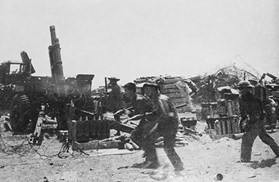 Ngày 7/4/1975, Trung đoàn 812 - Quân khu VI, từ Tuyên Đức hành quân cấp tốc về Ma Lâm để phối hợp với Tiểu đoàn 200C, Tiểu đoàn 840 của Quân khu và các lực lượng vũ trang, chính trị của tỉnh, của huyện Hàm Thuận đánh địch giải phóng chi khu Thiện Giáo. Hai giờ 45 phút sáng ngày 8/4/1975, ta nổ súng tấn công chi khu. Đến 21 giờ ngày 8/4 ta làm chủ chi khu và quận lỵ Ma Lâm, đập tan cứ điểm quan trọng bảo vệ phía Bắc Phan Thiết, làm cho hệ thống đồn bót của địch dọc lộ 8 và các khu vực xung quanh rúng động. Ngày 9/4/1975, lực lượng vũ trang của ta tiếp tục đánh chiếm các ấp Tân Thành, Tầm Hưng, An Phú, Bình An, Bình Lâm. Ở hướng Quốc lộ 1 ta tiêu diệt đồn Xa Ra và giải phóng ấp Xa Ra.Với những thắng lợi đã giành được đã mở ra thời cơ thuận lợi cho quân và dân Bình Thuận có thể giải phóng hoàn toàn tỉnh nhà. Vì vậy, ngày 9/4/1975, lãnh đạo Quân khu VI và tỉnh Bình Thuận quyết định thành lập Ban Chỉ huy giải phóng Bình Thuận. Đồng chí Đỗ Phú Đáp, Tham mưu trưởng Quân khu làm Chỉ huy trưởng; đồng chí Nguyễn Quý Đôn - Bí thư Tỉnh ủy làm Chính ủy.Từ ngày 10 đến 12/4, lực lượng vũ trang của Quân khu VI, của tỉnh và huyện Hàm Thuận đánh chiếm một số mục tiêu then chốt của địch trên lộ 8, từ An Phú đến Tân An, Tân Điền,... Ở hướng Tây Bắc Phan Thiết, lực lượng của thị xã cũng đánh chiếm các ấp Đại Hòa, Đại Thiện, hình thành nên một vành đai áp sát Phan Thiết. Sau đó, ta tiếp tục đánh chiếm các ấp Tùy Hòa, Gộp, Gò và yếu khu Phú Long - vị trí phòng thủ then chốt phía Bắc của Phan Thiết.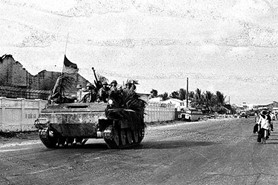 Ngày 12/4/1975, địch đưa nhiều tiểu đoàn với sự chi viện của pháo binh, máy bay phản kích quyết liệt hòng chiếm lại những nơi đã mất song đều bị thất bại. Đến ngày 13/4/1975, ta giải phóng được một vùng nông thôn rộng lớn, làm chủ lộ 8, chia cắt Quốc lộ 1 ở nhiều đoạn quan trọng, dồn địch về Phan Thiết trong thế bị cô lập. Trong thời gian này, Tiểu đoàn 130 pháo binh (Quân khu VI) đang đứng chân ở khu vực Tam Giác cũng đã liên tục bắn pháo vào các vị trí địch ở thị xã, tiểu khu, các kho hậu cần, kho xăng, cứ điểm Tà Dôn và sân bay Căng ESEPIC tiêu hao, tiêu diệt nhiều sinh lực và phương tiện chiến tranh của địch, khống chế và đẩy địch vào tình thế rối loạn.Ở Bình Tuy, từ ngày 3/4 đến 22/4/1975, bộ đội địa phương tỉnh, thị xã La Gi, các huyện và dân quân du kích các xã đã liên tục đánh địch, giải phóng và làm chủ nhiều vùng nông thôn; làm chủ trục lộ 23 đến xã Tân Thắng và liên tục pháo kích tiểu khu Bình Thuận và khống chế sân bay Láng Gòn.Sau khi giải phóng Ninh Thuận, quân chủ lực của ta tiến vào Bình Thuận. Quân chủ lực tiến đến đâu, quần chúng nổi dậy phối hợp với lực lượng vũ trang địa phương truy quét tề điệp, giải phóng xã, ấp mình đến đó. Chiều ngày 17/4/1975 huyện Tuy Phong được giải phóng. Sáng ngày 18/4/1975, các huyện Hòa Đa, Phan Lý và Hải Ninh lần lượt được giải phóng. 20 giờ ngày 18/4/1975, ta tấn công vào Phan Thiết, địch nhanh chóng tan rã, bỏ vũ khí ra đầu hàng quân giải phóng.9 giờ sáng ngày 19/4/1975, Ủy ban quân quản vào tiếp quản Phan Thiết. Ngày 23/4, Hàm Tân được giải phóng. Được sự chi viện của Đoàn 382 Hải quân, đêm 26/4/1975, Tiểu đoàn 482 của tỉnh, Đại đội 490 và một số cán bộ của huyện Tuy Phong vượt biển ra đảo Cù Lao Thu (Phú Quý). 4 giờ sáng ngày 27/4/1975, quân ta nổ súng tấn công. Sau hơn 01 giờ chiến đấu ác liệt, quân địch buông vũ khí đầu hàng. Cù Lao Thu - phần đất cuối cùng của Bình Thuận được hoàn toàn được giải phóng.Sau 51 ngày đêm (8/3- 27/4/1975) liên tục tấn công và nổi dậy, quân, dân Bình Thuận và Bình Tuy đã giải phóng hoàn toàn quê hương, góp phần cùng quân dân cả nước lập nên kỳ tích đại thắng Mùa Xuân năm 1975, giải phóng hoàn toàn miền Nam, thống nhất đất nước. Trải suốt hơn 21 năm chiến đấu kiên cường, quân và dân Bình Thuận đã lập nhiều chiến công hiển hách, xứng đáng với 12 chữ vàng mà Đảng và Nhà nước đã trao tặng “Tự lực, tự cường, chiến đấu oanh liệt, thắng lợi vẻ vang”.Ban Tuyên giáo Tỉnh ủy Đồng chí Lê-nin (Vladimir Ilych Lenin) sinh ngày 22/4/1870 ở Simbirsk (nay là Ulianovsk), nước Nga. Từ nhỏ đồng chí Lê-nin đã bộc lộ là người có trí tuệ uyên bác, có nghị lực tự học rất cao; và là người sớm đón nhận học thuyết chủ nghĩa xã hội, sớm tiếp cận chủ nghĩa Mác và phương pháp cách mạng nhân dân. Đồng chí Lê-nin tốt nghiệp bậc Trung học đạt loại xuất sắc và được tuyển thẳng vào trường Đại học Tổng hợp Kazan, học khoa Luật. Vì tham gia tuyên truyền cách mạng trong sinh viên, đồng chí Lê-nin bị đuổi học và bị phát lưu đến làng Kokushino Kazan. Trong vòng 2 năm, đồng chí đã thi đỗ tất cả các môn học của chương trình 4 năm khoa Luật.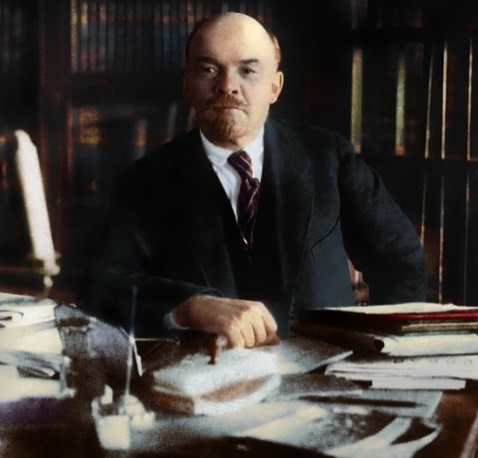 Mùa thu 1895, đồng chí Lê-nin thành lập Hội liên hiệp đấu tranh giải phóng giai cấp công nhân, tập hợp các nhóm cách mạng ở Saint Petersburg.Năm 1900, Đồng chí Lê-nin lại tập hợp những người Mácxít cách mạng để thành lập đảng. Cũng trong năm này, đồng chí ra nước ngoài cùng với Plekhanov và lập ra tờ báo "Tia lửa".Tháng 4/1905, tại London, Đảng Công nhân xã hội dân chủ Nga tiến hành Đại hội lần thứ III, đồng chí Lê-nin được bầu là Chủ tịch Đại hội. Đại hội này đã bầu Uỷ ban Trung ương do đồng chí Lê-nin đứng đầu.Tháng 11/1905, đồng chí Lê-nin bí mật trở về Saint Petersburg để lãnh đạo cách mạng Nga.Tháng 12/1907, đồng chí Lê-nin sống ở nước ngoài tiếp tục đấu tranh bảo vệ và củng cố trong thời kỳ bí mật.Tháng 1/1912, lãnh đạo Hội nghị lần thứ 6 (Praha) toàn Nga của Đảng Công nhân xã hội dân chủ.Tháng 6/1912, đồng chí Lê-nin từ Paris chuyển về Krakov lãnh đạo tờ Pravda (Sự thật). Thời kỳ này, đồng chí Lê-nin soạn thảo xong Đề cương Mácxít về vấn đề dân tộc.Cuối tháng 7/1914, đồng chí Lê-nin bị cảnh sát Áo bắt nhưng sau đó ít lâu được trả lại tự do và đi Thụy Sĩ. Trong thời gian Đại chiến thế giới lần thứ I, đồng chí Lê-nin đưa ra khẩu hiệu biến chiến tranh đế quốc thành nội chiến cách mạng.Ngày 16/4/1917, đồng chí Lê-nin đến Petrograd để trình bày Luận cương Tháng Tư thực chất là một văn kiện mang tính cương lĩnh đề ra đường lối giành chiến thắng cho cuộc cách mạng XHCN với khẩu hiệu: "Toàn bộ chính quyền về tay các Xô Viết!". Hội nghị lần thứ 7 toàn Nga (tháng 4/1917) của Đảng Công nhân xã hội dân chủ Nga đã nhất trí thông qua đường lối do Đồng chí Lê-nin đề ra.Đầu tháng 8/1917, Đại hội lần thứ VI của Đảng Công nhân xã hội dân chủ Nga họp bán công khai ở Petrograd, Đồng chí Lê-nin tuy không tham dự nhưng vẫn lãnh đạo Đại hội tiến hành và thông qua đường lối phải khởi nghĩa vũ trang giành lấy chính quyền.Đầu tháng 10/1917, đồng chí Lê-nin từ Phần Lan bí mật trở về Petrograd. Ngày 23/10/1917, kế hoạch khởi nghĩa vũ trang của Đồng chí Lê-nin đề ra được Hội nghị Uỷ ban Trung ương Đảng Công nhân xã hội dân chủ Nga thông qua. Tối ngày 6/11/1917, đồng chí Lê-nin đến Cung điện Smolnưi (Cung điện Mùa đông) trực tiếp chỉ đạo cuộc khởi nghĩa. Đến rạng sáng ngày 7/11/1917, toàn thành phố Saint Petersburg  nằm trong tay những người khởi nghĩa, và đến đêm ngày 7/11/1917, Cách mạng Tháng Mười Nga đã toàn thắng. Chính quyền đã về tay nhân dân. Nhà nước công nông đầu tiên trên thế giới do Đảng của giai cấp vô sản lãnh đạo đã ra đời. Tại Đại hội các Xô Viết toàn Nga lần thứ II, đồng chí Lê-nin được bầu là Chủ tịch Hội đồng các Uỷ viên nhân dân (Hội đồng Dân uỷ).Ngày 11/3/1918, đồng chí Lê-nin cùng với Trung ương Đảng và Chính phủ Xô viết trở về Moskva lãnh đạo cuộc đấu tranh của nhân dân lao động nước Nga Xô viết chống sự can thiệp quân sự của nước ngoài và lực lượng phản cách mạng trong nước trong việc lãnh đạo quá trình cải tạo XHCN ở nước Nga. Đồng chí Lê-nin thi hành chính sách đối ngoại Xô viết, đề ra những nguyên tắc cùng tồn tại hoà bình giữa các quốc gia có chế độ xã hội khác nhau. Ngày 30/8/1918, Đồng chí Lê-nin bị ám sát và bị thương nặng, nhưng sau đó ít lâu sức khoẻ hồi phục.Tháng 3/1919, Đại hội lần thứ VIII của Đảng Cộng sản Nga đã thông qua Cương lĩnh mới của Đảng, Đồng chí Lê-nin được bầu là Chủ tịch Uỷ ban soạn thảo Cương lĩnh mùa xuân năm 1920. Thời gian này, đồng chí Lê-nin soạn thảo xong kế hoạch xây dựng CNXH (công nghiệp hóa đất nước, hợp tác hóa giai cấp nông dân, cách mạng văn hóa). Đồng chí Lê-nin là người sáng lập ra Kế hoạch điện khí hóa toàn Nga (GOELRO), đề ra chính sách kinh tế mới (NEP). Năm 1921, chính sách NEP của Đồng chí Lê-nin được thông qua tại Đại hội lần thứ X của Đảng Cộng sản Nga.Ngày 21/4/1924, Đồng chí Lê-nin qua đời ở làng Gorki, gần Thủ đô Moskva. Thi hài Người được lưu giữ trong Lăng trên Quảng trường Đỏ, Moskva.* Những cống hiến vĩ đại của NgườiĐồng chí V.I. Lê-nin là nhà tư tưởng vĩ đại, lãnh tụ thiên tài của giai cấp công nhân, nhân dân lao động và các dân tộc bị áp bức trên toàn thế giới, người kế tục xuất sắc sự nghiệp giải phóng con người của C. Mác, Ph. Ăng-ghen, người lãnh đạo thành công Cách mạng Tháng Mười Nga vĩ đại, mở ra thời đại mới của nhân loại - thời đại quá độ từ chủ nghĩa tư bản lên chủ nghĩa xã hội.Vận dụng sáng tạo chủ nghĩa Mác vào thực tiễn nước Nga, dưới sự lãnh đạo của V.I. Lê-nin, Cách mạng xã hội chủ nghĩa Tháng Mười Nga năm 1917 đã thắng lợi trọn vẹn. Sự kiện này đã đặt ra nhiệm vụ mới đối với V.I. Lê-nin - nhiệm vụ lãnh đạo Đảng Cộng sản Nga, nhân dân Nga bảo vệ chính quyền công - nông, xây dựng nhà nước xã hội chủ nghĩa, chế độ xã hội chủ nghĩa ở Nga và lãnh đạo cách mạng vô sản đang hình thành và phát triển ở nhiều nước trên thế giới. V.I. Lê-nin đã dành toàn bộ phần còn lại của cuộc đời thực hiện nhiệm vụ này.Với những cống hiến của V.I. Lê-nin, chủ nghĩa Mác đã phát triển thành chủ nghĩa Mác - Lê-nin - chủ nghĩa thể hiện trọn vẹn sự thống nhất giữa tính khoa học, tính cách mạng và tính nhân văn của những người đã sáng lập, bảo vệ và phát triển nó. Dưới sự lãnh đạo của V.I. Lê-nin, thắng lợi của Cách mạng xã hội chủ nghĩa Tháng Mười Nga 1917 đã làm cho chủ nghĩa xã hội từ lý luận trở thành hiện thực, tạo ra một bước ngoặt căn bản trong lịch sử, mở ra một thời đại mới cho nhân loại - thời đại quá độ từ chủ nghĩa tư bản lên chủ nghĩa xã hội trên phạm vi toàn thế giới.Là lãnh tụ của giai cấp công nhân, nhân dân lao động và các dân tộc bị áp bức trên toàn thế giới, V.I. Lê-nin không chỉ quan tâm đến vận mệnh của nước Nga, mà còn luôn quan tâm sâu sắc đến vận mệnh của các dân tộc thuộc địa. V.I. Lê-nin đã xác định đúng đắn, khoa học mối quan hệ giữa vấn đề dân tộc và vấn đề thuộc địa trong thời kỳ đế quốc chủ nghĩa, giữa yếu tố dân tộc và yếu tố quốc tế trong cuộc đấu tranh cách mạng của giai cấp vô sản; đồng thời vạch ra những vấn đề có tính nguyên tắc của giai cấp vô sản trong cuộc đấu tranh giải phóng dân tộc.Đối với Việt Nam, nội dung "Sơ thảo lần thứ nhất những luận cương về vấn đề dân tộc và vấn đề thuộc địa" của V.I. Lê-nin đã tạo ra bước ngoặt căn bản về chất trong sự phát triển nhận thức, tư tưởng và lập trường chính trị của Nguyễn Ái Quốc - Hồ Chí Minh trong quá trình tìm đường cứu nước. Hướng đi đúng đắn của sự nghiệp giải phóng dân tộc đã được xác định, chấm dứt cuộc khủng hoảng lâu dài, sâu sắc về đường lối của cách mạng Việt Nam. Có thể khẳng định, từ lần đầu tiên Chủ tịch Hồ Chí Minh gặp "Sơ thảo lần thứ nhất những luận cương về vấn đề dân tộc và vấn đề thuộc địa" của V.I. Lê-nin, đến nay, lý luận của Lê-nin nói riêng, của chủ nghĩa Mác - Lê-nin nói chung luôn đồng hành, định hướng để dân tộc Việt Nam đạt được những thắng lợi vĩ đại trong cách mạng dân tộc dân chủ nhân dân, cách mạng xã hội chủ nghĩa, trong sự nghiệp đổi mới, xây dựng và bảo vệ Tổ quốc.Cả cuộc đời hoạt động, cống hiến cho sự nghiệp cách mạng của giai cấp công nhân, nhân dân lao động và các dân tộc bị áp bức trên toàn thế giới, V.I. Lê-nin đã để lại cho chúng ta một gia tài đồ sộ. Đó là di sản quý báu về tư tưởng và lý luận; đó là tấm gương đạo đức cao đẹp, mẫu mực của người cộng sản chân chính, suốt đời phấn đấu cho sự nghiệp đấu tranh giải phóng dân tộc, giải phóng giai cấp và giải phóng con người khỏi nạn áp bức, nô dịch. Dù thời gian đã lùi xa và thế giới hiện đã có nhiều đổi thay to lớn, song tư tưởng của V.I. Lê-nin vẫn là ngọn đuốc soi đường cho cuộc đấu tranh vì hòa bình, độc lập dân tộc, dân chủ, dân sinh, vì tiến bộ và công bằng xã hội trên toàn thế giới.Chủ tịch Hồ Chí Minh đánh giá: "Đồng chí Lê-nin là người đã thực hiện và phát triển chủ nghĩa Mác. Là người cha của cách mạng vô sản và cách mạng dân tộc giải phóng. Là người thầy đã tạo ra những chiến sỹ cách mạng khắp thế giới, chẳng những bằng lý luận khoa học cách mạng nhất, mà còn bằng đạo đức cách mạng cao cả nhất". Những tư tưởng, lý luận quý báu của Người đã, đang được Đảng và Nhân dân ta vận dụng sáng tạo, phát triển phù hợp vào thực tiễn cách mạng Việt Nam./. Năm 1995, ngày Giỗ Tổ Hùng Vương đã được Ban Bí thư ghi trong thông báo là ngày lễ lớn trong năm. Ngành Văn hóa thông tin - thể thao phối hợp với các ngành chức năng đã tổ chức lễ hội trong thời gian 10 ngày (từ 1/3 đến 10/3 âm lịch).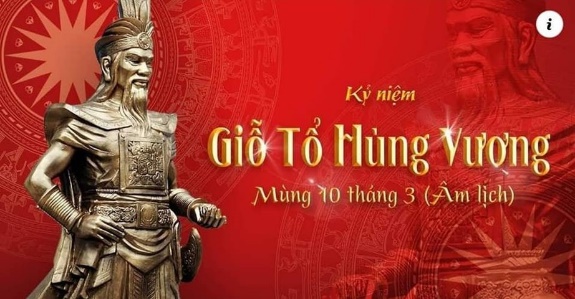 Tại Nghị định số 82/2001/NĐ-CP ngày 06/11/2001 về Nghi lễ Nhà nước, trong đó có nội dung quy định cụ thể về quy mô tổ chức Giỗ Tổ Hùng Vương, cụ thể như sau:- “Năm chẵn” là số năm kỷ niệm có chữ số cuối cùng là “0”; Bộ Văn hoá - Thông tin và Ủy ban Nhân dân tỉnh Phú Thọ tổ chức Lễ hội; mời đại diện lãnh đạo Đảng, Nhà nước, Quốc hội, Chính phủ, Ủy ban Trung ương Mặt trận Tổ quốc Việt Nam và các đoàn thể dự Lễ dâng hương.- “Năm tròn” là số năm kỷ niệm có chữ số cuối cùng là “5”; Ủy ban Nhân dân tỉnh Phú Thọ tổ chức lễ hội; mời đại diện lãnh đạo Đảng, Nhà nước, Quốc hội, Chính phủ, Ủy ban Trung ương Mặt trận Tổ quốc Việt Nam và các đoàn thể dự Lễ dâng hương.- “Năm lẻ” là số năm kỷ niệm có các chữ số cuối cùng còn lại. Ủy ban Nhân dân tỉnh Phú Thọ tổ chức lễ hội; mời lãnh đạo Bộ Văn hoá - Thông tin dự lễ dâng hương và tổ chức các hoạt động trong lễ hội.Ngày Quốc tế Nhận thức Bom mìn và Hỗ trợ hành động Bom mìn được cử hành vào ngày 4 tháng 4 hàng năm, nhằm nâng cao nhận thức phòng tránh bom mìn và hỗ trợ tháo gỡ bom mìn.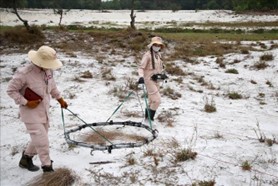 Năm 2005, Liên Hợp Quốc đã chọn ngày 04/04 hàng năm là Ngày Quốc tế Nhận thức Bom mìn và Hỗ trợ hành động Bom mìn. Vào ngày này, các hoạt động sẽ diễn ra trên toàn thế giới nhằm nâng cao nhận thức phòng tránh bom mìn và tiến tới loại bỏ hoàn toàn bom mìn. Ngày “Quốc tế thể thao vì sự phát triển và hòa bình” được ra đời nhờ một sáng kiến của Ủy ban Olympic quốc tế. Trong cuộc họp lần thứ 67 vào ngày 23/08/2013, Đại hội đồng Liên hiệp quốc đã thống nhất lấy ngày 6/4 hàng năm để kỷ niệm ngày quốc tế. Mục đích của việc thành lập ngày này để nêu cao sự đóng góp của thể thao trong việc tạo ra sự hiểu biết lẫn nhau để cùng tiến bộ, phát triển tình đoàn kết hữu nghị và vì nền hòa bình thế giới. 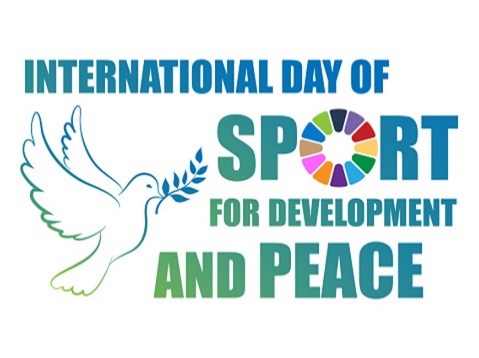 Ở Việt Nam, ngày Quốc tế thể thao vì sự phát triển và hòa bình được tổ chức lần đầu vào ngày 06/04/2014. Sự kiện thể thao này như một thông điệp về tình đoàn kết, hữu nghị, yêu chuộng hòa bình…Ngày Sức khỏe Thế giới hay là Ngày Y tế Thế giới, viết tắt là WHD là được tổ chức vào ngày 07/04 hàng năm, dưới sự bảo trợ của Tổ chức Y tế Thế giới. Năm 1948, WHO lần đầu tiên tổ chức Hội nghị Y tế Thế giới. Thông qua hội nghị đã quyết định bắt đầu từ năm 1950 lấy ngày 7 tháng 4 hàng năm làm ngày Sức khỏe Thế giới. Ngày Sức khỏe Thế giới là một trong 8 chiến dịch y tế công cộng toàn cầu chính thức của Tổ chức Y tế Thế giới, đó là: Ngày Thế giới không thuốc lá, Tuần lễ Tiêm chủng Thế giới, Ngày Lao Thế giới, Ngày Hiến Máu Thế giới, Ngày Sốt rét thế giới, Ngày Viêm gan Thế giới và Ngày AIDS thế giới.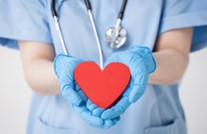 	Ngày Trái đất (Earth Day – ED) được đề xuất lần đầu ở Mỹ năm 1970 và do Liên hợp quốc phát động được tổ chức vào ngày 22/4 hàng năm. Ngày Trái đất có mục đích khuyến khích các phong trào hoạt động bảo vệ môi trường trên toàn thế giới nhằm ngăn chặn các thảm họa đang xảy ra do biến đổi khí hậu và tàn phá môi trường. Ngày Trái đất được khởi xướng do một thượng nghị sĩ người Hoa Kỳ Gaylord Nelson. Hiện nay, Ngày Trái Đất được điều phối bởi Mạng Ngày Trái đất (Earth Day Network) và được tổ chức hằng năm tại hơn 192 quốc gia trên toàn thế giới. Năm 2009, Đại hội đồng Liên Hiệp Quốc tuyên bố ngày 22/04 là ngày Quốc tế Mẹ Trái Đất (International Mother Earth Day). 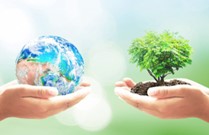 Ngày Sách Thế giới, hoặc Ngày Sách và Bản quyền Thế giới được tổ chức vào ngày 23 tháng 4 hàng năm do UNESCO tổ chức. Ngày này nhằm thúc đẩy việc đọc, xuất bản sách và quyền tác giả. Vào ngày này, tại nhiều quốc gia có tổ chức triển lãm sách, các cuộc đọc sách công cộng, các nhà bán sách giảm giá hay là phát thẻ quà tặng sách,… 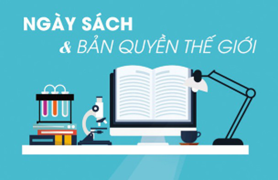 Mỗi năm, UNESCO sẽ chọn một địa điểm là Thủ đô Sách thế giới vào Ngày Sách thế giới và tổ chức các chương trình và sự kiện vào ngày này.Định hướng tuyên truyền tháng 04 năm 2024- Thông tin, tuyên truyền, phản ánh các sự kiện chính trị, xã hội quan trọng của đất nước, của tỉnh; các hoạt động đối nội, đối ngoại nổi bật của lãnh đạo Đảng, Nhà nước, địa phương[]; tiếp tục triển khai thực hiện các nghị quyết, kết luận Hội nghị lần thứ 8 Ban Chấp hành Trung ương Đảng khóa XIII, kết quả thực hiện các chương trình hành động, Kế hoạch của Tỉnh ủy thực hiện Nghị quyết Trung ương 5, 6 (khóa XIII), các Nghị quyết chuyên đề của Ban Chấp hành Đảng bộ tỉnh khóa XIV, UBND tỉnh của cấp ủy các địa phương, đơn vị; kết quả kỳ họp thứ 21 (chuyên đề) HĐND tỉnh Khóa XI[].- Thông tin, tuyên truyền về công tác xây dựng Đảng và xây dựng hệ thống chính trị; kết quả 5 năm thực hiện công tác xây dựng Đảng, nhiệm kỳ 2020 - 2025 và phương hướng, nhiệm vụ, giải pháp công tác xây dựng Đảng, nhiệm kỳ 2025 - 2030; kết quả 15 năm thi hành Điều lệ Đảng (2011 - 2025) của Tỉnh ủy; kết quả triển khai thực hiện Kết luận số 21-KL/TW về đẩy mạnh xây dựng, chỉnh đốn Đảng và hệ thống chính trị; kiên quyết ngăn chặn, đẩy lùi, xử lý nghiêm cán bộ, đảng viên suy thoái về chính trị trị, đạo đức, lối sống, biểu hiện “tự diễn biến”, “tự chuyển hóa”, gắn với kết quả thực hiện “Học tập và làm theo tư tưởng, đạo đức, phong cách Hồ Chí Minh” và chuyên đề năm 2024 “Học tập và làm theo tư tưởng, đạo đức, phong cách Hồ Chí Minh về thực hành dân chủ và tăng cường pháp chế, đảm bảo kỷ cương xã hội”, gắn với đợt sinh hoạt chính trị, tư tưởng sâu rộng nội dung tác phẩm “Kiên quyết, kiên trì đấu tranh phòng, chống tham nhũng, tiêu cực, góp phần xây dựng Đảng và Nhà nước ta ngày càng trong sạch, vững mạnh” của đồng chí Tổng Bí thư Nguyễn Phú Trọng ở các cấp ủy đảng, chi, đảng bộ cơ sở trên địa bàn tỉnh. Tiếp tục tuyên truyền, quán triệt chủ trương, đường lối, pháp luật về phòng, chống tham nhũng, tiêu cực[].- Tuyên truyền các cuốn sách của Tổng Bí thư Nguyễn Phú Trọng: Xây dựng và phát triển nền đối ngoại, ngoại giao Việt Nam toàn diện, hiện đại, mang đậm bản sắc “cây tre Việt Nam”, “Phát huy truyền thống đại đoàn kết dân tộc, xây dựng đất nước ta ngày càng giàu mạnh, văn minh, hạnh phúc”, “Biến thách thức thành cơ hội, quyết tâm tạo đột phá đưa đất nước phát triển nhanh, bền vững”; “Xây dựng Đảng và hệ thống chính trị trong sạch, vững mạnh, góp phần thực hiện thắng lợi Nghị quyết Đại hội XIII của Đảng”. Bài phát biểu “Một số vấn đề cần được đặc biệt quan tâm trong công tác chuẩn bị Nhân sự Đại hội XIV của Đảng”; bài viết “Tự hào và tin tưởng dưới lá cờ vẻ vang của Đảng, quyết tâm xây dựng một nước Việt Nam ngày càng giàu mạnh, văn minh, văn hiến và anh hùng”... - Tuyên truyền về Đại hội Mặt trận Tổ quốc Việt Nam các cấp tiến tới Đại hội đại biểu toàn quốc Mặt trận Tổ quốc Việt Nam lần thứ X, nhiệm kỳ 2024 – 2029; Đại hội Hội Liên hiệp thanh niên các cấp, tiến tới Đại hội đại biểu Hội LHTN tỉnh Bình Thuận lần thứ VII và Đại hội đại biểu toàn quốc Hội LHTN Việt Nam lần thứ IX, nhiệm kỳ 2024 – 2029.- Duy trì thường xuyên, hiệu quả các tuyến tin, bài về công tác bảo vệ nền tảng tư tưởng của Đảng, đấu tranh phản bác các quan điểm sai trái, thù địch. Tuyên truyền, vận động cán bộ, đảng viên, công chức, viên chức và nhân dân tích cực tham gia các cuộc thi về xây dựng Đảng, bảo vệ nền tảng tư tưởng của Đảng,... do Trung ương và tỉnh tổ chức trong năm 2024[].- Tuyên truyền kết quả phát triển kinh tế, văn hóa, xã hội, quốc phòng - an ninh quý I/2024 của các cấp, các ngành, địa phương, đơn vị; các giải pháp, nỗ lực thực hiện các chương trình, kế hoạch của Tỉnh ủy, UBND tỉnh[], các phong trào thi đua sản xuất kinh doanh, phát triển kinh tế, bảo đảm an sinh xã hội, ...  của các cấp, các ngành, địa phương, doanh nghiệp và các tầng lớp Nhân.- Đẩy mạnh thông tin, tuyên truyền Cuộc vận động “Người Việt Nam ưu tiên dùng hàng Việt Nam”; tăng cường tuyên truyền nâng cao ý thức của người dân trong việc chấp hành các quy định về thực hiện nếp sống văn mình trong lĩnh vực văn hóa, thể thao và du lịch; tuyên truyền kết quả cuộc vận động "Vì người nghèo", công tác giảm nghèo, an sinh xã hội năm 2023 và quý I/2024; việc thực hiện các chính sách an sinh xã hội, giáo dục - đào tạo, bảo hiểm xã hội, bảo hiểm y tế, chăm sóc sức khỏe Nhân dân; Chương trình “Xây dựng mô hình Công dân học tập giai đoạn 2021-2030”; công tác phòng, chống thiên tai, bão, lũ, dịch bệnh, quản lý, bảo vệ tài nguyên, môi trường, vệ sinh an toàn thực phẩm[]; về phát triển các ngành công nghiệp văn hóa theo tinh thần Nghị quyết Đại hội XIII của Đảng; về tình hình và công tác đấu tranh phòng, chống tội phạm sử dụng công nghệ cao.- Tuyên truyền việc thực hiện công tác quân sự - quốc phòng[], triển khai nhiệm vụ huấn luyện năm 2024; công tác bảo đảm an ninh chính trị, trật tự an toàn xã hội; công tác đảm bảo an ninh trật tự, an toàn giao thông, phòng, chống cháy, nổ, phòng chống tội phạm và các tệ nạn xã hội ...; kết quả đảm bảo an ninh chính trị, trật tự, an toàn xã hội; tuyên truyền, phổ biến giáo dục pháp luật về công tác tôn giáo, dân tộc; kịp thời định hướng dư luận, đấu tranh, phản bác các luận điệu xuyên tạc chủ trương của Đảng, chính sách, pháp luật của Nhà nước liên quan đến tôn giáo, dân tộc, nhất là trên các trang mạng xã hội; kết quả triển khai thực hiện Quyết định số 217-QĐ/TW và Quyết định số 218-QĐ/TW[].- Tiếp tục tuyên truyền quan điểm, chủ trương của Đảng, chính sách, pháp luật của Nhà nước về biển, đảo, các quyền và lợi ích hợp pháp, chính đáng của Việt Nam trên biển theo luật pháp quốc tế; phát triển kinh tế biển, khai thác bền vững tài nguyên, bảo vệ môi trường, chống khai thác hải sản bất hợp pháp, không báo cáo, không theo quy định (IUU), công tác phòng chống thiên tai, cứu hộ, cứu nạn trên biển, bảo vệ vững chắc chủ quyền và các quyền lợi hợp pháp của Việt Nam trên Biển Đông; kết quả thực hiện Chỉ thị số 30-CT/TU, ngày 16/01/2018 của Ban Thường vụ Tỉnh ủy (khóa XIII) về các nhiệm vụ và giải pháp cấp bách tăng cường quản lý, ngăn chặn, chấm dứt tình trạng tàu cá, ngư dân trong tỉnh khai thác thủy sản bất hợp pháp tại vùng biển nước ngoài;...- Tuyên truyền Ngày Giỗ Tổ Hùng Vương (mùng 10/3 âm lịch); kỷ niệm 49 năm Ngày giải phóng quê hương Bình Thuận (19/4/1975 -19/4/2024), 49 năm Ngày giải phóng miền Nam, thống nhất đất nước (30/4/1975 - 30/4/2024), Ngày Quốc tế Lao động (01/5); Ngày người khuyết tật Việt Nam (18/4); Ngày Sách Việt Nam (21/4);... - Tuyên truyền kỷ niệm 154 năm Ngày sinh của V.I.Lênin (22/4/1870 - 22/4/2024), về cuộc đời, sự nghiệp và những cống hiến vĩ đại của V.I.Lênin - lãnh tụ cuộc Cách mạng xã hội chủ nghĩa tháng Mười Nga đối với phong trào cộng sản và công nhân quốc tế; 120 năm Ngày sinh đồng chí Nguyễn Lương Bằng (02/4/1904 - 02/4/2024), lãnh đạo tiền bối tiêu biểu của Đảng và cách mạng Việt Nam.- Tăng cường tuyên truyền kỷ niệm 70 năm Chiến thắng Điện Biên Phủ (7/5/1954 – 7/5/2024) để làm rõ tầm vóc, giá trị lịch sử vĩ đại và ý nghĩa to lớn của Chiến thắng Điện Biên Phủ đối với dân tộc và thời đại. Tuyên truyền các hoạt động tổng kết 50 năm nền văn học, nghệ thuật Việt Nam sau ngày đất nước thống nhất 30/4/1975-30/4/2024); tuyên truyền các hoạt động của Ngày Sách và Văn hóa đọc Việt Nam lần thứ ba;…Cùng với những nội dung nêu trên, các địa phương, đơn vị và các cơ quan báo chí của tỉnh căn cứ nhiệm vụ chính trị của đảng bộ, địa phương, đơn vị, sở, ngành, đoàn thể mình để bổ sung và triển khai công tác tuyên truyền cho phù hợp, đồng thời chủ động đấu tranh phản bác các luận điệu sai trái, thù địch, làm thất bại các âm mưu phá hoại của các loại đối tượng./.    BAN TUYÊN GIÁO TỈNH UỶ